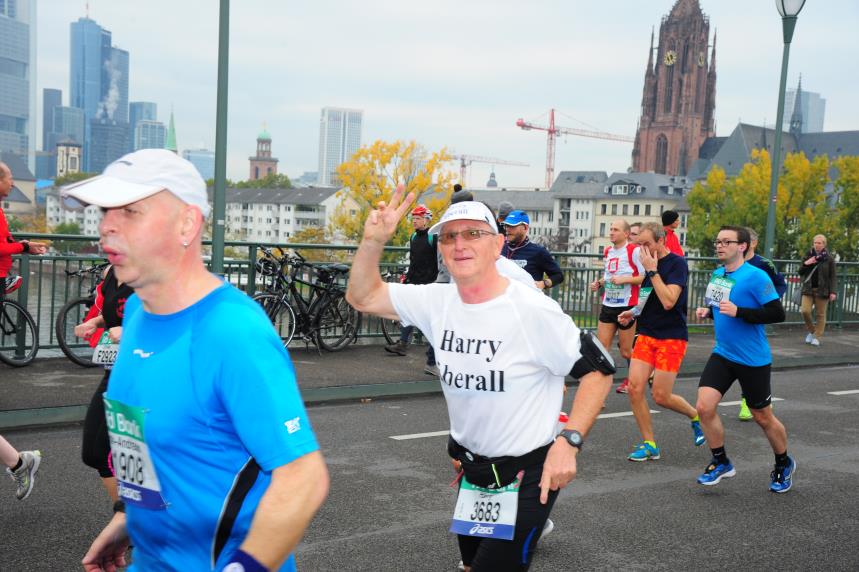 Bild 16:	 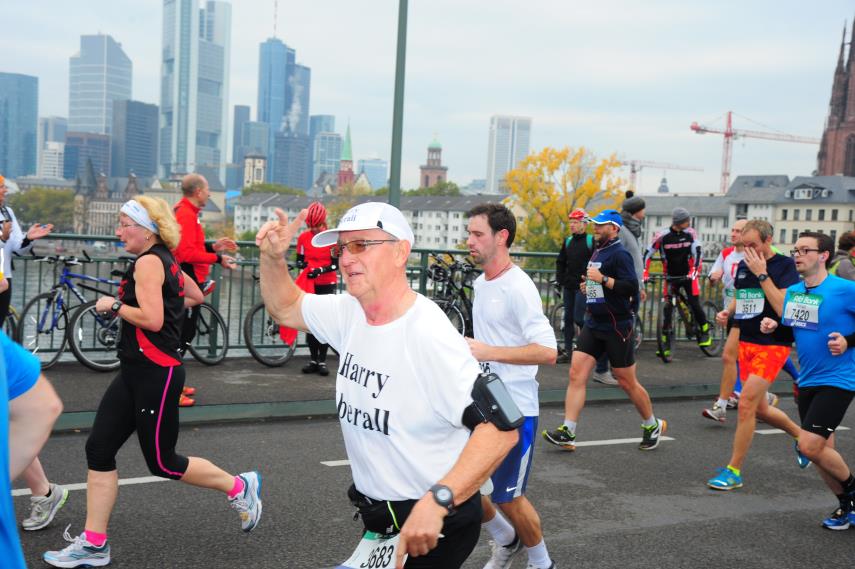 Bild 17:	 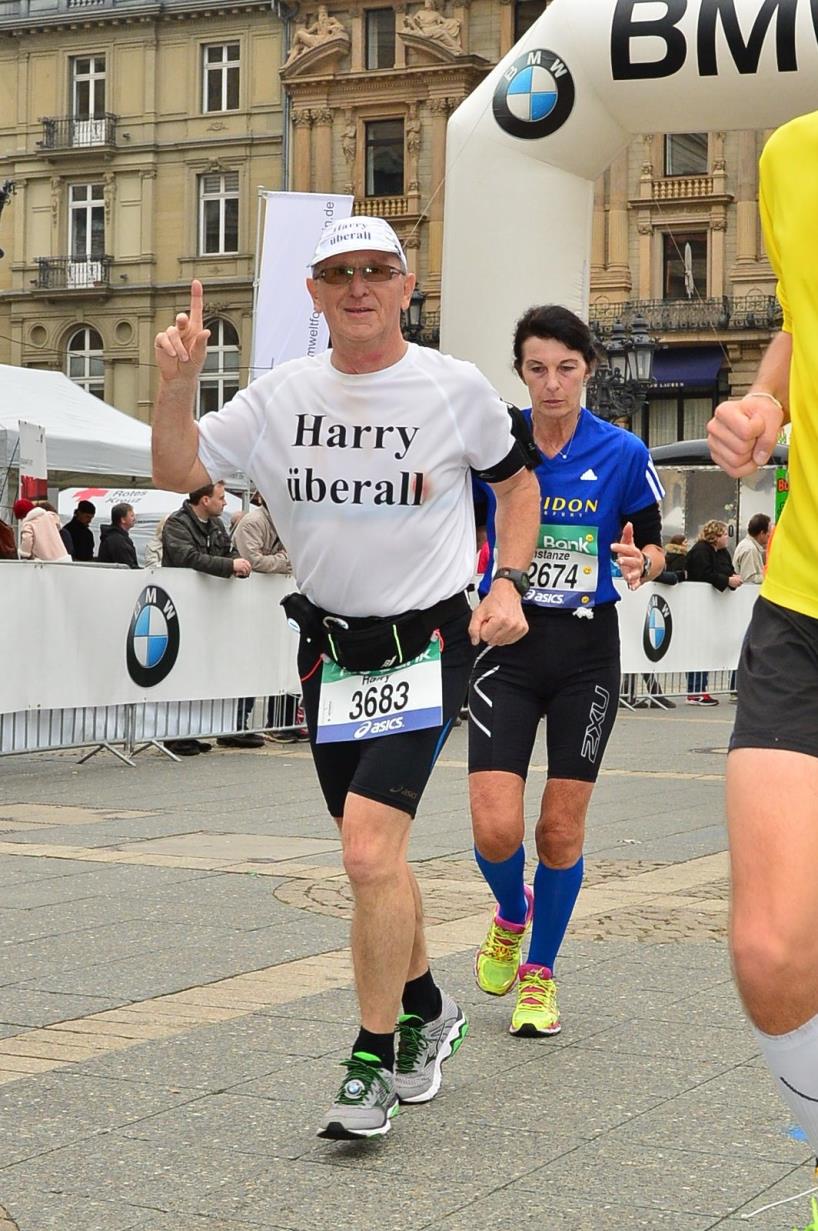 Bild 18:	 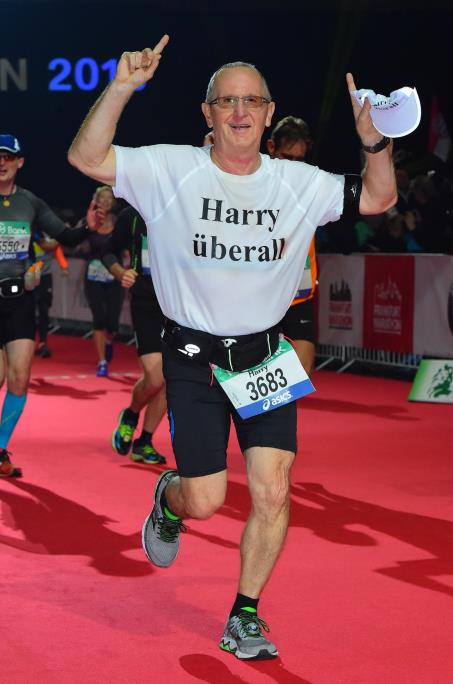 Bild 19:	 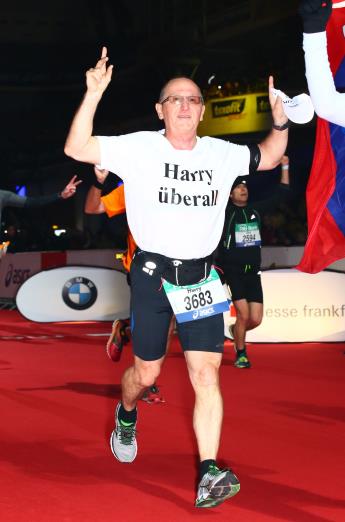 Bild 20:	 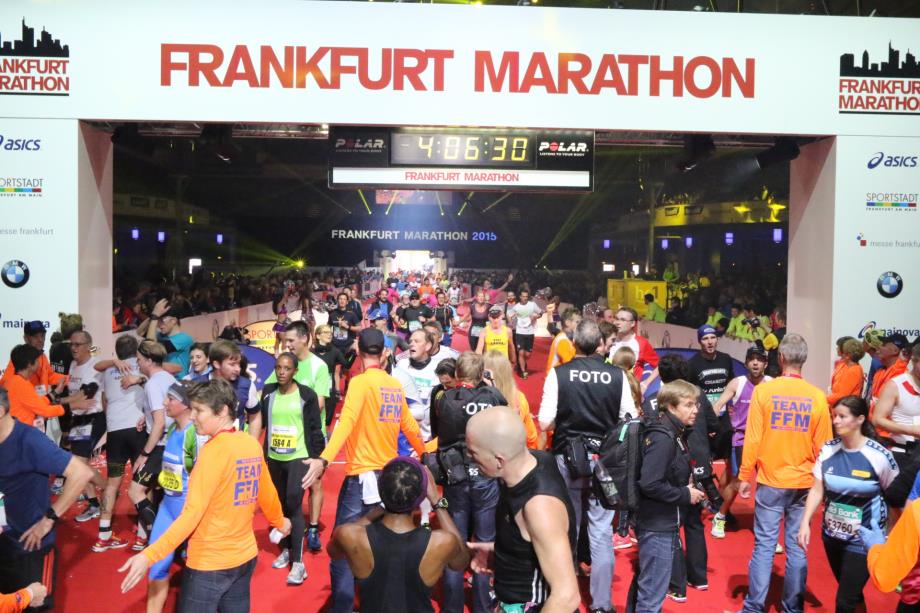 Bild 21:	 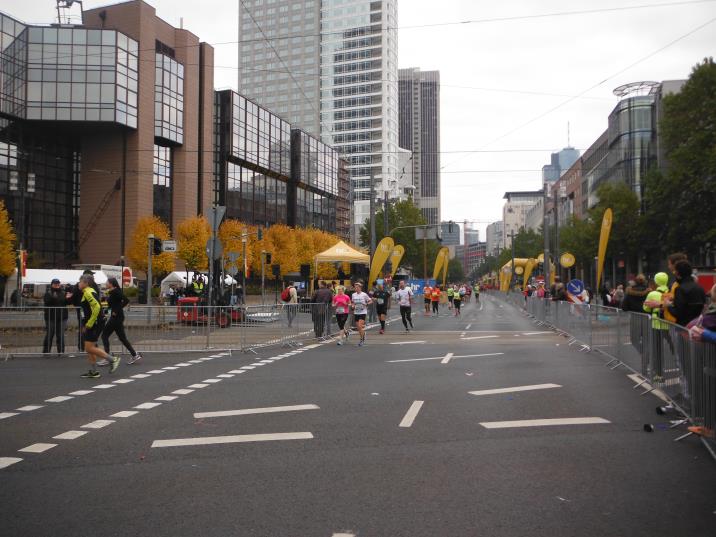 Bild 22:	 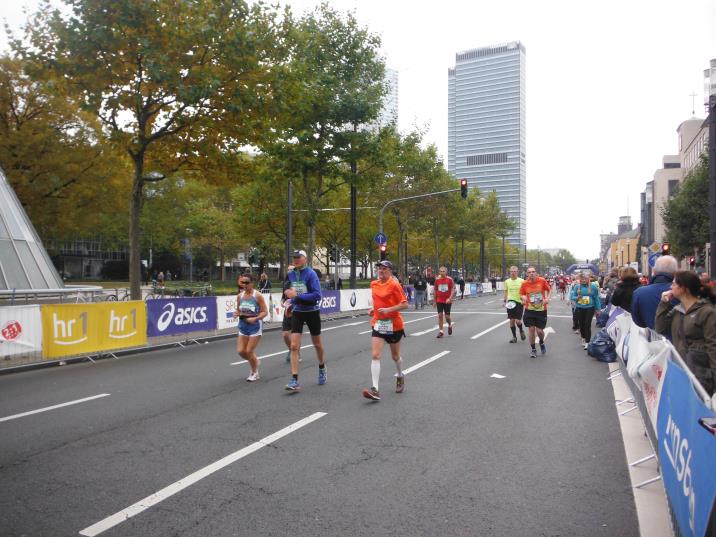 Bild 23:	 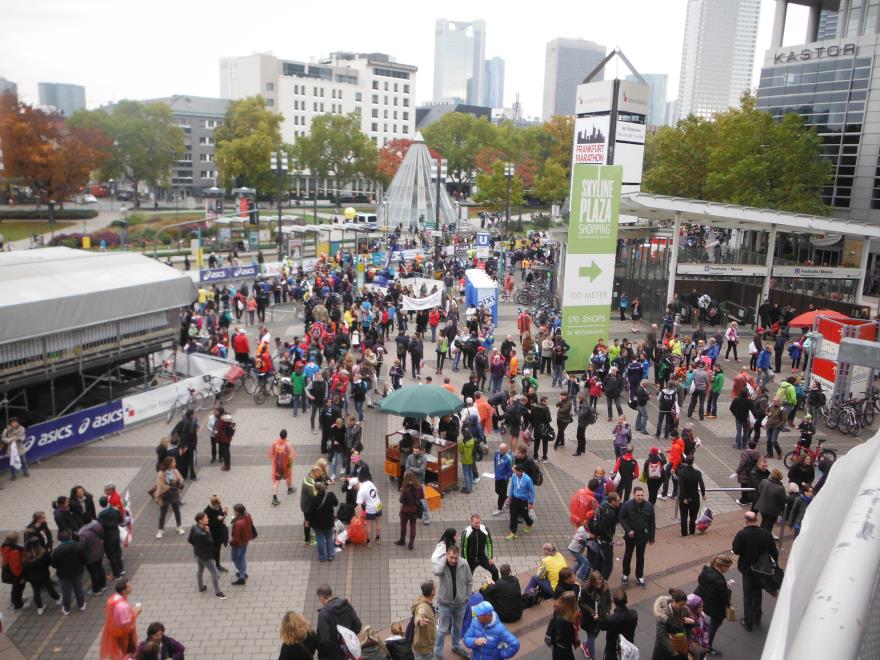 Bild 24:	 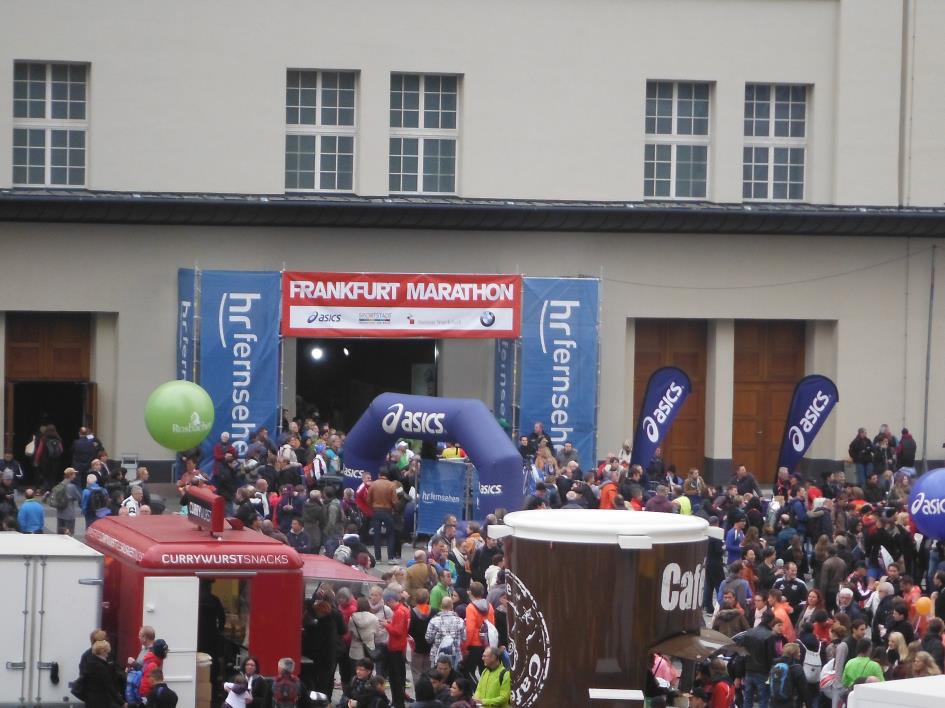 Bild 25:	 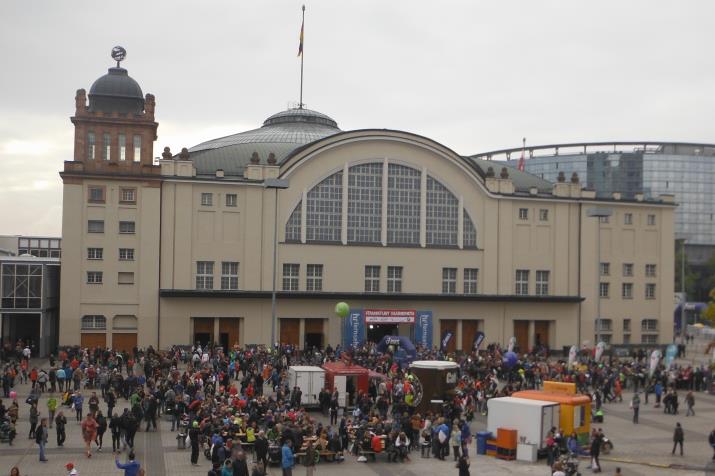 Bild 26:	 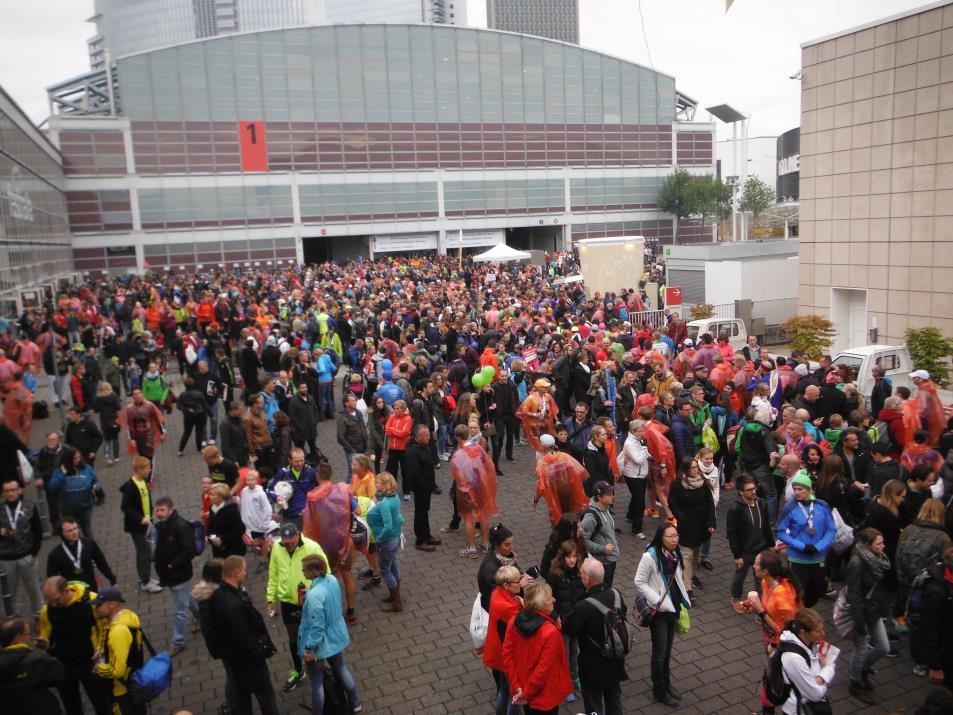 Bild 27:	 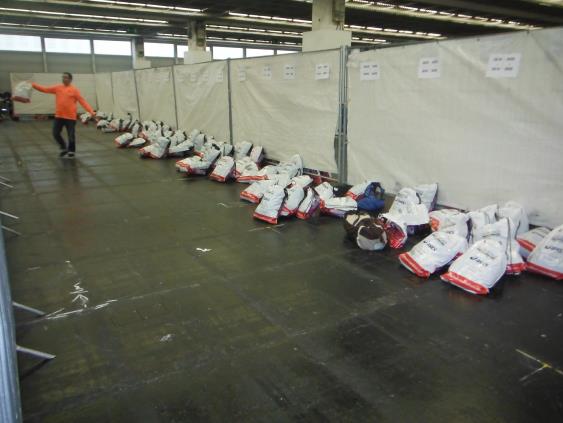 Bild 28:	 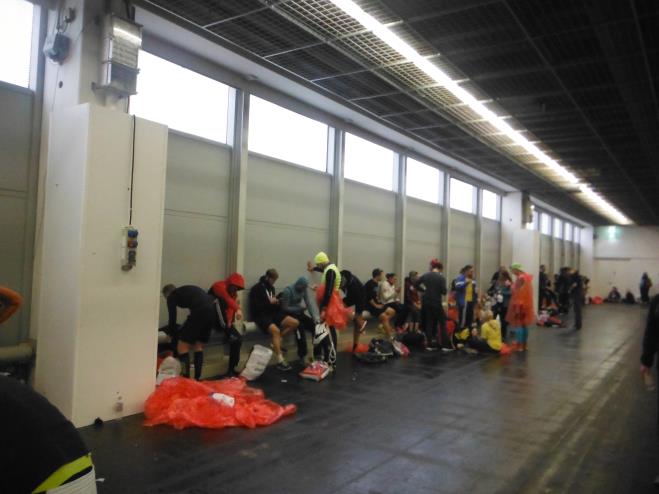 Bild 29:	 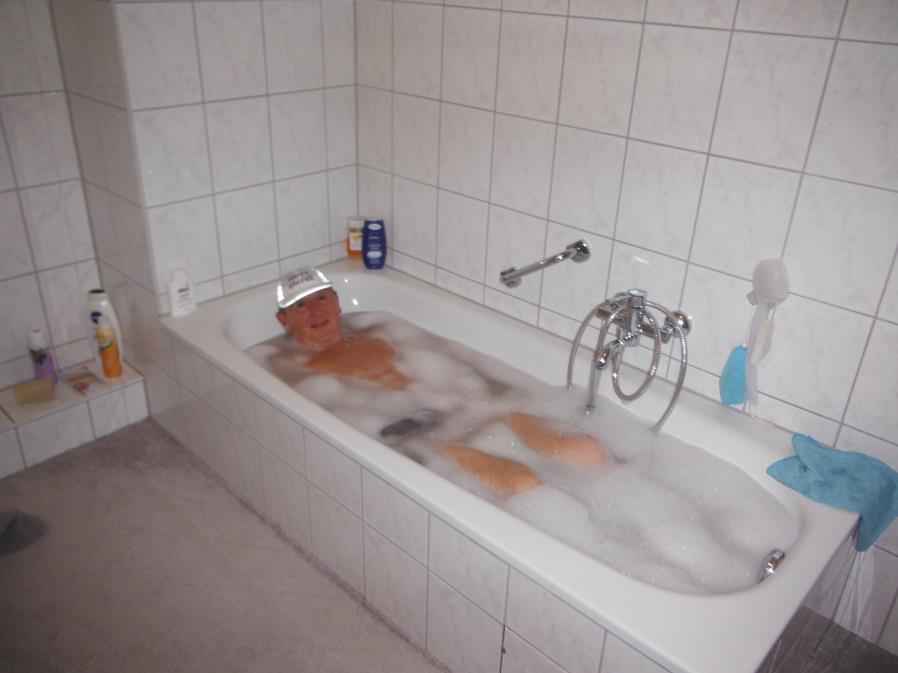 Bild 30:	 